MOÇÃO Nº 115/2019Manifesta apelo à CPFL (Companhia Paulista de Força e Luz), para poda de copa de árvore, que está em contato com a rede de energia elétrica, na Rua Luiz Furlan, defronte ao número 50, no bairro Jardim Brasília, neste município.Senhor Presidente,Senhores Vereadores, CONSIDERANDO que, moradores da localidade, solicitaram a este vereador que intermediasse junto à CPFL - Companhia Paulista de Força e Luz, a realização de poda de árvore com a copa muito alta, que está atingindo a rede elétrica.CONSIDERANDO ainda que tal fato está ocasionando curto na rede e causando queda de energia. CONSIDERANDO que essa árvore está com os galhos na frente do poste de iluminação, tendo em vista que a rua encontra-se muito escura, o que compromete a segurança e bem estar das pessoas que transitam por ali.  Ante o exposto e nos termos do Capítulo IV do Título V do Regimento Interno desta Casa de Leis, a CÂMARA MUNICIPAL DE SANTA BÁRBARA D’OESTE, ESTADO DE SÃO PAULO, apela a CPFL (Companhia Paulista de Força e Luz) para poda de árvore com a copa muito alta, que está atingindo a rede de energia elétrica, localizada na Rua Luiz Furlan, defronte ao número 50, no bairro Jardim Brasília, neste município.Plenário “Dr. Tancredo Neves”, em 12 de fevereiro de 2019.                                                    CELSO LUCCATTI CARNEIRO"Celso da Bicicletaria"-Vereador-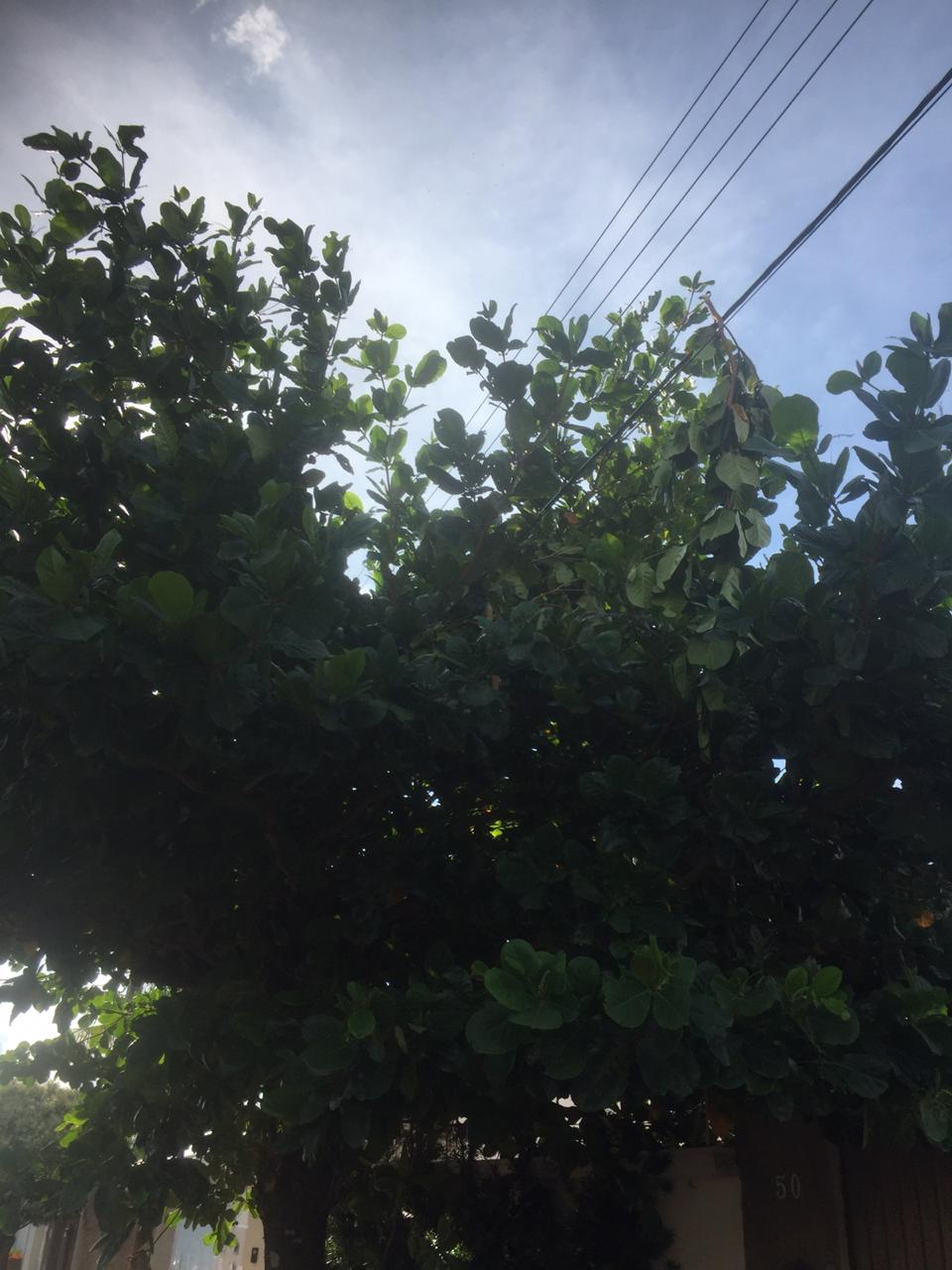 